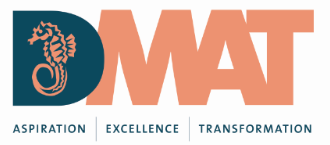 Durrington High SchoolTeacher of Science JOB DESCRIPTION What is the purpose of the job?To ensure outstanding outcomes for all students taughtBe responsible for safeguarding and prioritising the welfare of childrenWhat do you have to achieve?Plan lessons based on evidence informed pedagogical principles to effectively outstanding outcomesMake a positive contribution to student well-being, school life, enrichment activities, subject and company teamsMaintain all professional standards to an on-going high standardBe committed and productive with your own professional developmentWhat are the job particulars?DMAT M1 – UPR. To be paid other then at M1/NQT you will need to provide evidence that meets our criteria.Accountable to the Director of Science and the HeadteacherThe activities outlined in this job description are in addition to those covered by the latest Schools Teachers' Pay and Conditions Document. It may be modified by the Headteacher, with your agreement, to reflect or anticipate changes in the job, commensurate with the salary and job title. The Headteacher may, from time to time, ask the post-holder to perform additional reasonable activities and responsibilities appropriate for someone at this level.Activities – what do you have you have to do? Maintain all professional standards for teachers; uphold and implement all school policies (see teacher standards )Contribute to the teaching of broad, balanced and stimulating Science courses across our full age and ability range, assessing, recording, reporting and applying intervention strategies as appropriate. This will involve regular contact with parents/carersTake an active part in curriculum and enrichment development in the department and the schoolBe a committed Form Tutor, building a positive relationship with tutees and parentsTake an appropriate share in the developmental and routine administrative work of the departmentBenefit from, and respond to, a supportive staff development policy whether or not you are a Newly Qualified Teacher Ensure there is safe, stimulating and effective learning environment with good, quality displays and that all equipment is maintained in sound working order  Person SpecificationAttributesEssentialDesirableHow identifiedPhysical and sensoryAbility to work under pressure and manage time effectivelyDemonstrate robustness and resilienceEvidence will be taken from your application, interview and referencesQualificationsQualified teacher statusScience or computing degreeEvidence of further professional developmentEvidence will be taken from your application, interview and referencesExperienceSuccessful teaching experience (or teaching practice in the case of a newly qualified applicant)If not an NQT you will have evidence of adding value and student outcomes will be recorded as good or betterTrainingWilling to be responsible for your own professional development and to disseminate effective practice to colleaguesEvidence of further professional developmentEvidence will be taken from your application, interview and referencesSpecialist knowledgeHave a strong understanding of science pedagogical content knowledgeUp to date knowledge in subject area including examination informationEvidence will be taken from your application, interview and referencesLeadership skillsn/a for this roleSkills and qualitiesA reflective practitioner committed to on-going professional growthAn interest and commitment to evidence based approaches to teachingProven willingness and capacity for hard work. A personality to merit the respect of students and to encourage their activeinvolvement in the learning process, in and out of lessons.A good communicator being able to build successful relationships with all groups of students and staff.Competent in the use of ICT.Highly motivated, clear thinking and principled.Committed to equality of opportunity.InterviewLessonTasksReferences